Publicado en Madrid el 02/03/2021 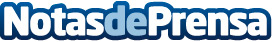 MELOM, la franquicia de obras, reformas y rehabilitación, inicia una nueva etapa en EspañaLa compañía tiene un acuerdo de colaboración con RE/MAX  y espera terminar este primer año de actividad con 36 enseñas y 1,8 millones € en obrasDatos de contacto:Javier Herreros626207322Nota de prensa publicada en: https://www.notasdeprensa.es/melom-la-franquicia-de-obras-reformas-y Categorias: Bricolaje Franquicias Inmobiliaria Emprendedores Construcción y Materiales http://www.notasdeprensa.es